Canning River Canoe Club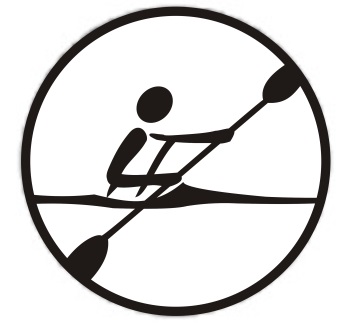 By-Law 1: General Conditions for Boat Storage Bays(under the CRCC constitution)Boat Rack BaysBoat storage Bays (Bays') are available for hire by members of the Canning River Canoe Club (CRCC) for storage of kayaks. The Bays are not for long term boat storage, but rather for the holding of boats used regularly by the member within the Club environs.  The facility is for canoe storage only and is not a club house and the ablution facilities are not accessible.The same fees and conditions of use apply to all Bays regardless of the location of the Bay.Craft stored in the facility need to be insured by their owners as they are not covered by the club.Bay fees are renewed at Membership renewal. Refer to the Membership Subscription, Fees and Charges By-Law for the fee amounts.Bays are a membership privilege, not a right. By accepting a Bay, the member also accepts the conditions set in this By-Law.1.1.Breach of ConditionsMembers who breach the conditions may have all rights of the Bay access removed. Refer to the CRCC Constitution for management of breach of club rules.Boat Rack AdministratorThe Boat Rack Administrator (Administrator) will manage the storage of boats in Bays to ensure optimum storage conditions and access for all members. Where boats are to be moved the Administrator will contact and advise those parties affected prior to moving the boats. Application and Allocation of Boat Storage BaysBays are at a premium and as such will be limited to one Bay per member.Application for a Bay shall be made using the Boat Bay Application form, and submitting the form to the Boat Rack Administrator. The Administrator will register receipt of the application.A wait list will be centrally maintained, which is a register of Members requiring Bays. The list will be prioritized based on length of membership and timing of request for a Bay. Bays will be offered to Member applicants who have been a member for a minimum of three (3) months in the first instance. Should Bays be available and no existing Members require the Bay, the Bay may then be offered to new Members in order of the wait list.When a Bay is available the next ranked applicant will be contacted and offered a Bay. The applicant must then make arrangements with the Office Manager to pay for the Bay. Occupancy of the Bays shall not occur until payment has been made and receipted. The Member's key will be reprogrammed to access the Member Boat Rack area once payment has been made.Annual Membership Renewal and BaysMembers are invited to renew their Bay annually at Membership Renewal. Bays will be offered to the current occupant at Membership Renewal in accordance with this By-Law.Selling a Boat which is Stored in a Boat Storage BayWhere a Member sells a boat and the boat is stored at CRCC in a Bay, unless the Member chooses to retain the Bay, rights to the Bay will be rescinded and the Bay will be made available to the next person on the wait list. The Member selling the boat must make arrangements for the boat to be removed as soon as possible and advise the Boat Rack Administrator accordingly.If this then means the Member no longer has a Bay, the Member's key will also be returned.Bay No Longer Required by a MemberWhere a Member no longer requires a Bay, the Member shall advise the Boat Rack Administrator, and vacate the Bay. The Bay will then be offered to the next person on the wait list at the applicable pro-rata rate. There will be no refund of monies if the Bay is relinquished during the Membership year.Bays may not be transferred or on-sold by Members.Member with Boat Bay does not Renew MembershipIf a member fails to renew their membership by the commencement of the new membership year (i.e. 1st October) the executive committee reserves the right to do the following:Within 2 weeks of commencement of the new membership year move the craft / equipment to alternative storage.Within 3 months of commencement of the new membership year allow use of any unclaimed craft / equipment by club members; andWithin 6 months of commencement of the new membership year transfer ownership of unclaimed craft / equipment to the club.Any Members with a Bay who renew their Membership after the membership renewal has completed will lose the Bay and will have to reapply for a BayConditions of Use of BayThe Bay must be kept neat and tidy at all times. Boats should be washed down of all debris prior to being returned to the Bay.Members with lower or bottom rack Bays must keep all items off the floor.Do not use any other Member's boat unless you have been granted permission.Boats may not be stored on the floor at any time without the prior approval of the Administrator. Boats left on the floor for any period will be moved.Members may not attach permanent fixings to the Bay, i.e. sliding racks, etc, or put fixings on the Bay that might impede access to or use of other Bays. The Administrator will remove inappropriate fixings without notice. Members may store more than one boat in their bay as long as it does not encroach or impede access to other bays.Members must ensure all equipment such as wash down hose and pedestals etc are stored properly after use and building (and possibly gate) is secured upon leaving.Should a member’s access key be misplaced, the member must notify the Boat administrator immediately and the member will be responsible for the cost of a replacement key. Bays Used for Long Term StorageBays will be reviewed 6 monthly by Executive to ascertain which of those Bays are being used for long term storage. Where it appears that the Bay is being used for long term storage of a boat and not for boat usage (i.e. there is evidence that the boat is not being used or the Executive is aware that the Member is no longer actively paddling the craft stored in the Bay), the Bay user will be contacted and the purpose for their Bay clarified.If the Member fails to demonstrate that the Bay is being used appropriately and in accordance with this By-Law then the Member will not receive an invitation to renew their Bay at the subsequent Membership renewal period. END OF BY-LAW